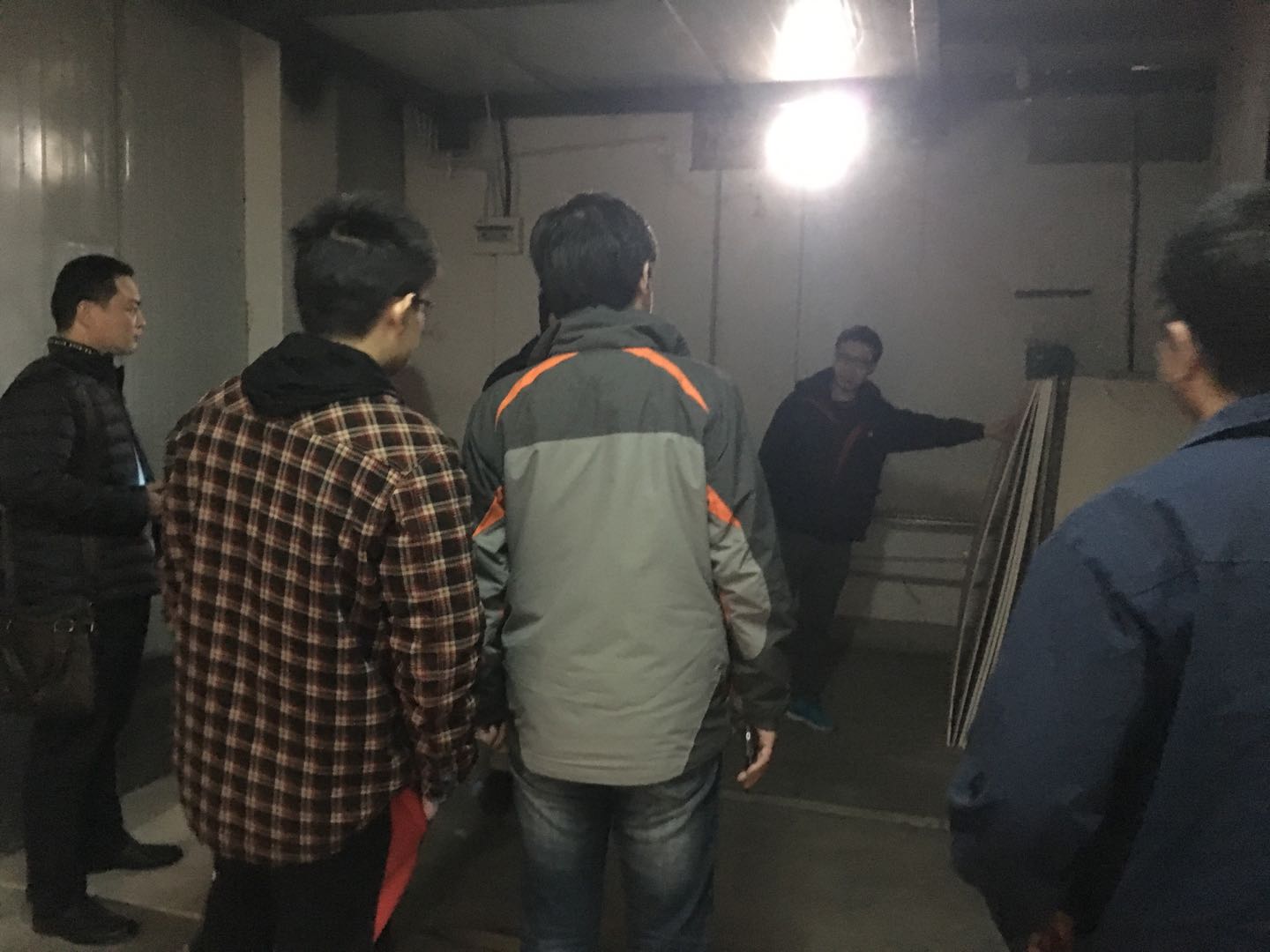 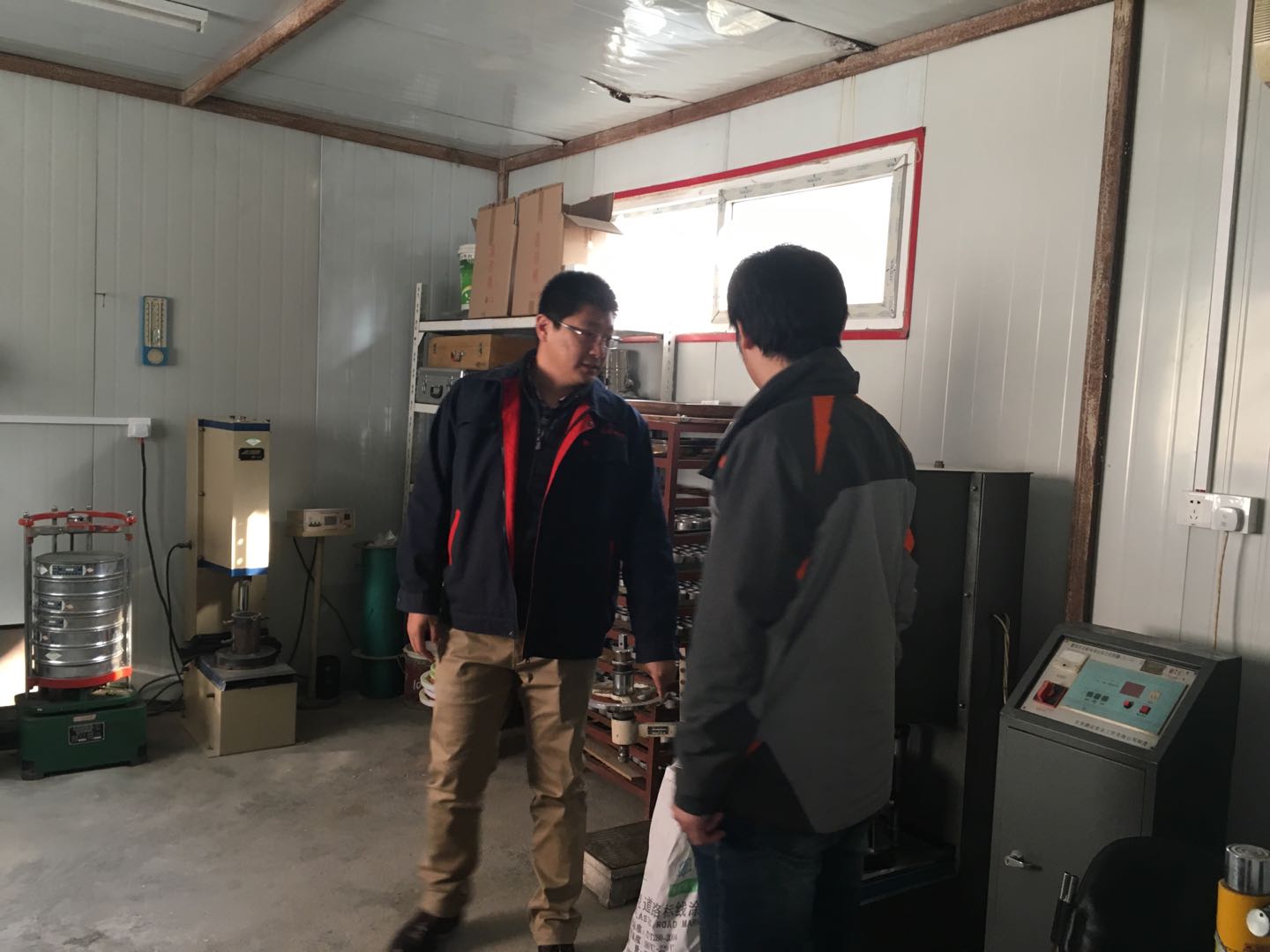 实验室考察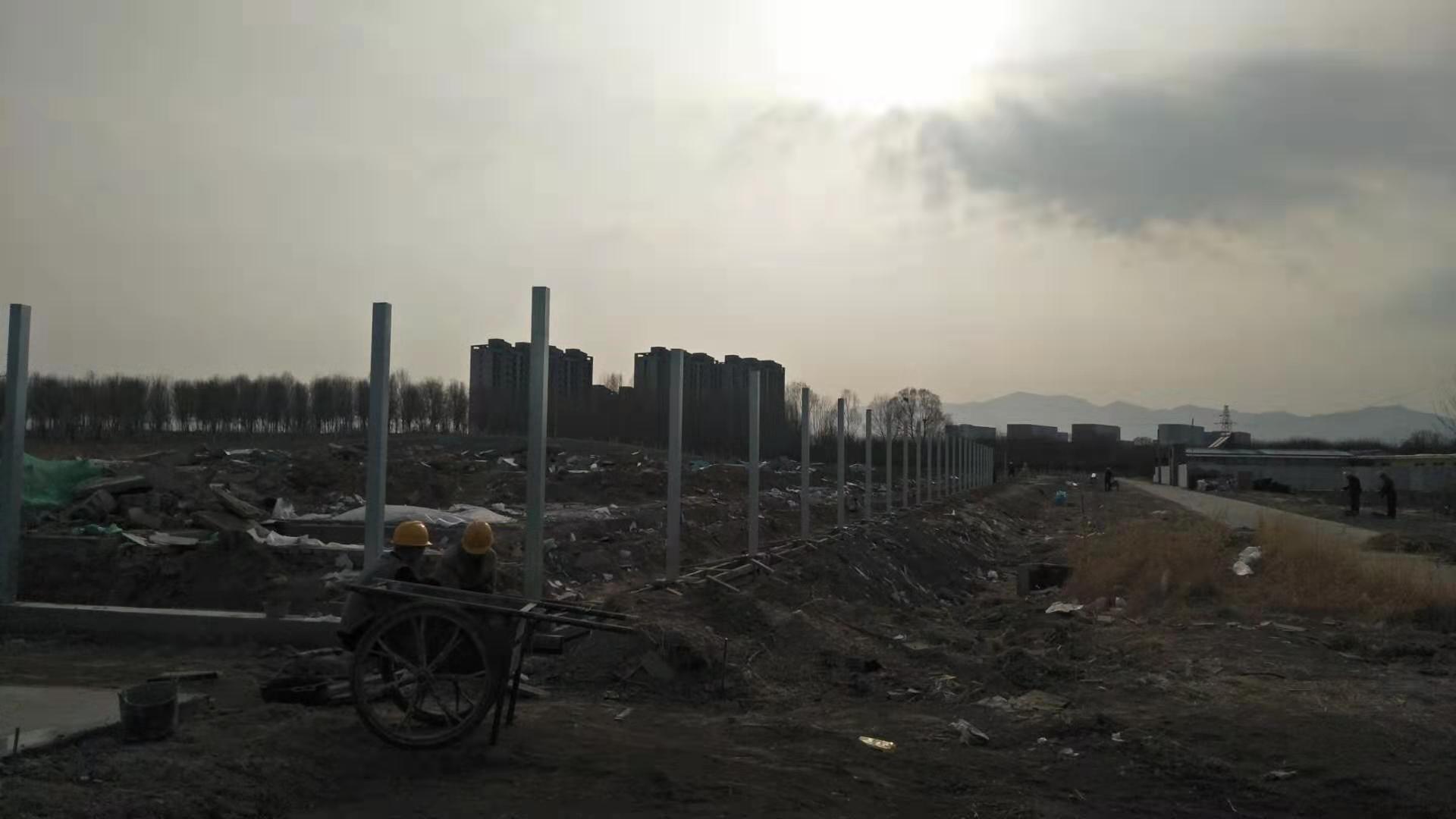 东侧、北侧围墙及钢柱搭设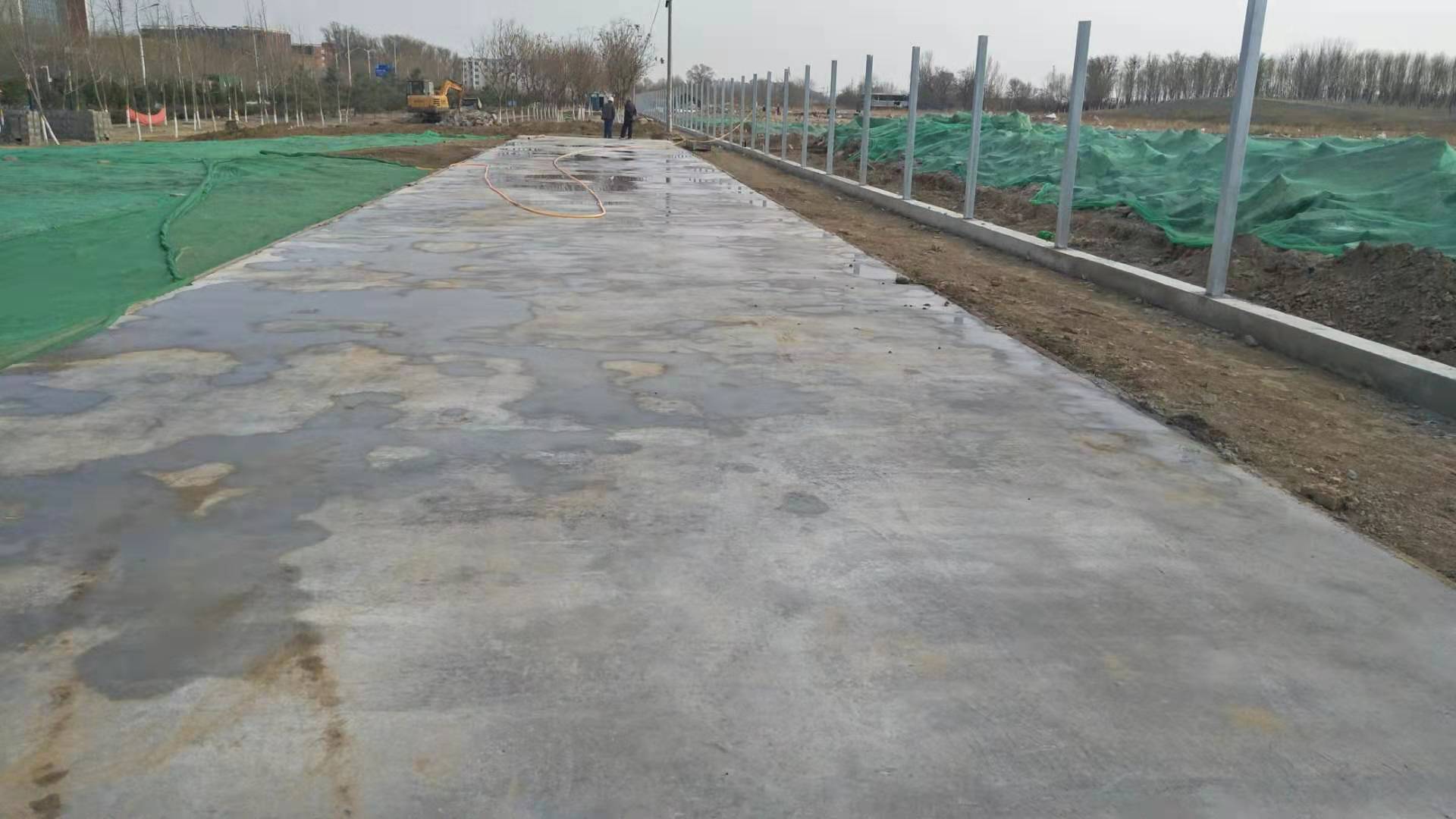 临建地面垫层